Mile High Summer Camp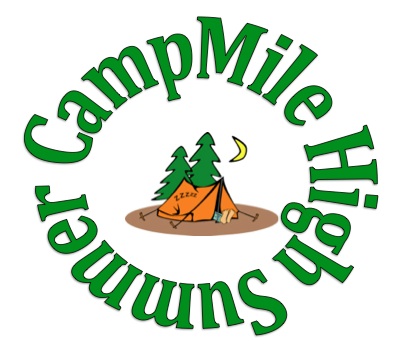 CAMPER REGISTRATION FORMColorado Chapter, National Hemophilia Foundation1385 S. Colorado Blvd. Suite #610Denver, CO 80222 (720) 545-0755Please fill this form out COMPLETELY.  All information is necessary for the infirmary staff to care for your child at camp.  If any information changes prior to camp, please contact the Hemophilia Center at University of Colorado to update the information.A COMPLETE SET OF FORMS MUST BE PROVIDED FOR EACH CAMPER, EVEN IF THEY DO NOT HAVE A BLEEDING DISORDER.CAMPER INFORMATION:Camper’s Full Name: _____________________________________________________________		T-Shirt Size: __________Age: ________	Date of Birth: ____/____/____   Gender:   M   F	Grade in School (in the fall) ___________________________Address: ____________________________________________________________________________________________________City: ________________________________________________________________  State: ___________  Zip: _________________CONTACT INFORMATION:Mother/Guardian Name: __________________________________	Employer Name: ____________________________________Address (If different from child’s): _______________________________________________________________________________Home Phone #:__________________________________________	Work Phone #: _____________________________________Cell Phone #: ___________________________________________	E-Mail: ___________________________________________Father/Guardian Name: ___________________________________	Employer Name: ____________________________________Address (If different from child’s): _______________________________________________________________________________Home Phone #: _________________________________________	Work Phone #: _____________________________________Cell Phone #: ___________________________________________	E-Mail: ___________________________________________EMERGENCY CONTACT INFORMATION:If parents cannot be reached, who should we call?First Contact:  Name: _____________________________________	Relationship to child: ________________________________Home Phone #: _______________________  Work Phone #: _______________________  Cell Phone #: _______________________Second Contact:  Name: ___________________________________	Relationship to child: ________________________________Home Phone #: _______________________  Work Phone #: _______________________  Cell Phone #: _______________________*A PARENT OR AN ADDITIONAL PERSON MUST BE AVAILABLE FOR CONTACT 24 HOURS/DAY*INSURANCE INFORMATION:Insurance Co.:___________________________________________	Policy #: __________________________________________Name of Policy Holder: ___________________________________	Group #: __________________________________________HEALTH CARE PROVIDER INFORMATION:Primary Care Physician Name: _____________________________________________  Phone #: ____________________________Date of Camper’s Last Examination: __________________________________CURRENT OR RECURRING MEDICAL CONDITIONS:This information is so medical staff can better care for your child while at camp.  Please check all that apply:_____ADHD					_____Cancer 				_____Seizure Disorder 	_____Diabetes (attach diet) 			_____Liver Disease			_____Heart Problems_____Kidney Disease				_____Sleep walking			_____ Other Infectious Diseases_____Bedwetting					_____Bowel/Bladder Problems 	_____Emotional/behavioral or learning		_____Hay Fever 				_____Asthma or other breathing problems*		_____Allergies to food, nuts, bee or wasp stings**If your child sometimes has asthma and rarely uses an inhaler or takes other asthma medication when needed, send the labeled inhaler and /or medicine to camp even if there has not been a flare up recently.*If your child has allergies to stings, bites or food that require an Epi-Pen injection, send the kit with your child to camp.Please provide more specific information about health conditions checked above including treatment needed while at camp:________________________________________________________________________________________________________________________________________________________________________________________________________________________________________________________________________________________________________________________________________________________________________________________________________________________________________________Food or drug allergies: _________________________________________________________________________________________ ____________________________________________________________________________________________________________List any target or problem joints, any bone or muscle problems: ________________________________________________________ ________________________________________________________________________________________________________________________________________________________________________________________________________________________Serious illness or surgeries within past year: ________________________________________________________________________ ________________________________________________________________________________________________________________________________________________________________________________________________________________________Dietary Restrictions: __________________________________________________________________________________________ ____________________________________________________________________________________________________________IMMUNIZATIONS:			(Fill out or provide current vaccination record)	Up to Date?	Date of Last Vaccination					    (circle)Diphtheria/Tetanus/Pertussis [DTaP] 	Yes	No	_____________________Varicella (Chicken Pox):	       	  	Yes	No	_____________________Polio Vaccine:			 	Yes	No	_____________________Measles/Mumps/Rubella [MMR] 		Yes	No	_____________________Measles Vaccine:		        		Yes	No	_____________________Hepatitis A:	                		Yes	No	_____________________Hepatitis B:		        		Yes	No	_____________________BLEEDING DISORDER INFORMATION:Type of Bleeding Disorder:  	_____ Hemophilia A/factor VIII			_____ Hemophilia B/factor IX				_____ Hemophilia Carrier with symptoms		_____ von Willebrand disease_____ Hemophilia Carrier with NO symptoms	_____ Platelet Disorder_____ No Bleeding Disorder (Skip rest of page 3 and continue on page 4)	Hemophilia Severity:	_____ Severe		_____ Moderate		_____ Mild	Von Willebrand Type:  	_____ Type 1		_____ Type 2		_____ Type 3		_____ UnsureDoes your child have an inhibitor?   _____Yes	 _____No	Weight: __________	Height: __________	Factor Level: _______%Treatment Product Name: _________________________________________	 Is your child on a prophylaxis treatment regimen? _____Yes     _____NoIf yes, what is the dosing and weekly schedule?  _____________________________________________________________Does your child self-infuse?  _____Yes     _____No 		Is your child on home infusion?  _____Yes     _____No    If yes, who does the infusion at home? ______________________________Does your child use Amicar or Lysteda? _____Yes     _____No	When? ____________________________________________Does your child have a central line? _____Yes     _____No    If yes, what type? ___________________________________________*If your child has a central line, please send all supplies necessary for line access.*Additional comments about infusing your child: ________________________________________________________________________________________________________________________________________________________________________________***PLEASE SEND ENOUGH FACTOR FOR SCHEDULED PROPHYLACTIC INFUSIONS AND EXTRA TRAUMA DOSES IN CASE OF BLEEDING.  FOR CAMPERS WITH MODERATE OR MILD DIAGNOSES, FACTOR IS STILL NECESSARY TO HAVE ON HAND.  CHECK EXPIRATION DATES PRIOR TO CAMP.***INFUSION INSTRUCTION CONSENT:At camp, your child will have the opportunity to learn self-infusion/infusion instruction on a voluntary, informal and individual basis by trained medical staff.  Your child can receive this important training when he/she needs factor replacement during camp, but only if the child is voluntarily ready to infuse himself/herself or their sibling.  This training is also available to children who may not need to infuse for medical necessity.I grant permission for my child to receive infusion instruction.X  Parent/Guardian___________________________________________________	Date: ______________________________PERMISSION TO TREAT HEMOPHILIA AND OTHER MEDICAL CONDITIONS AT CAMP:I grant permission for my child to receive treatment for bleeding disorders (including infusion of factor and/or accessing port) and general medical conditions, including minor injuries, while at camp.  X Parent/Guardian___________________________________________________	Date: ______________________________MEDICAL RELEASE FOR TREATMENT AWAY FROM CAMP:In case of medical and/or surgical emergency, I authorize the Hemophilia Camp medical staff to provide or to arrange for my child (camper’s full name):________________________________________ to receive any x-ray, anesthetic, medical, dental, surgical procedure, treatment and hospital care which is deemed advisable by and is to be rendered under the supervision of any physician, dentist or surgeon licensed in Colorado.In the event of a medical emergency, I grant permission for my child to be transported or transferred [taken] to a medical facility for treatment and care at the discretion of the camp medical staff.   I will be responsible for all costs incurred for emergency, inpatient or outpatient care.  I understand that my child will be covered solely by the medical insurance policy in which he/she is enrolled.I authorize a licensed professional to dispense any medication recommended or prescribed by a physician to my child.X Parent/Guardian __________________________________________________	Date:_______________________________AUTHORIZATION FOR ADMINISTRATION OF OVER-THE-COUNTER MEDICATION AT HEMOPHILIA CAMP:If your child has a minor health problem that can be treated with over the counter medications, ointments, bandages or splints, the camp nurses, physical therapists or physicians may provide care if you approve.  A small supply of over-the-counter medications is available at camp.  These medications are dispensed, as needed, under the standing orders of the Colorado HTC consulting physicians.  Your personal physician does not need to sign for the medications listed below.  The health history form is checked for allergies before any medication is given.  If this list contains medications that you do NOT want your child to receive, draw a line through that medication with your initials.  Medications stocked at camp are:Taken by Mouth 			Creams & Ointments				Sprays & OtherNon-aspirin pain/fever relievers 		Antibiotic cream or ointment 			Afrin/Neo-synephrine     [acetaminophen/Tylenol] - chewable, 	Cream for itching (Hydrocortisone)			Nasal Cease     liquid, gel caps and pills		Sunburn  cream or gel (Aloe Vera)			Nasal QRAntihistamines (Benadryl)			Blistex						“Bug” sprayDecongestants				Silvadene (For Burns)				Throat spray (Chloraseptic)Ibuprofen				Athlete’s foot cream (Lotrimin)			First Aid Spray (Bactine)		Imodium (anti-diarrheal)			Calamine lotion					BenadrylTUMS, Maalox or other antacid		EMLA or other numbing cream			Soap for poison oak (Teonu)	Throat lozenges (Cepacol)			Sunscreen				Brand names have been listed, but their generic equivalent or the same medication of a different brand name may be substituted.Injectable Epinephrine is a prescription medication that is kept on site for use in the event of a life-threatening allergic reaction.  I authorize the Hemophilia Camp Medical Staff to dispense over-the-counter medication under the direction of the consulting physician’s standing orders, as needed, to my child while at Hemophilia Camp.X Parent/Guardian _________________________________________________	Date: ______________________________INSTRUCTIONS FOR MEDICATION AT HEMOPHILIA CAMP:Parent consent must be in writing. [below]Prescription medication must be in its original container with a clear and accurate pharmacy label, which can be accepted as physician instructions.  “Take as directed” or “as needed” is NOT specific and cannot be accepted as direction.  You can request a duplicate medicine label from your pharmacy.If the directions on the bottle are different from what the physician is currently prescribing, written instruction is required from the physician. [next page]Non-prescription over the counter medication that your child’s physician has recommended must be in its original labeled container.  Please send over-the-counter medications with instructions on how you are giving the medicine to your child.  Medication that is not in original containers will not be accepted.Place all medication required at camp in a zip-loc bag labeled with your child’s name.  Separate factor and other medications in their own zip-loc bag. Carry the medication bag separately and give it directly to the camp nurse or pharmacist. 	EXCEPTIONS:  Children requiring inhalers or insect sting kits may keep those items with them; however, this consent form must be signed and the medication must be shown to the nurse at the start of camp.At the end of Hemophilia Camp the camp nurse will return any left over medication to you.  If you, or another adult assigned by you, does not pick up the medication when you pick up your child, it will be secured at the Hemophilia Treatment Center for you to pick up at a later time.AUTHORIZATION FOR A CAMP NURSE OR PHYSICIAN TO ADMINISTER MEDICATION:I request my child (camper’s full name), _______________________________________________, be given, or be assisted in taking the medicines listed below:  MEDICATIONS CAMPER MUST TAKE AT CAMPMedication Name				Dose				Times/Days of the Week Taken1.__________________________________________________________________________________________________________2.__________________________________________________________________________________________________________3.__________________________________________________________________________________________________________4.__________________________________________________________________________________________________________5.__________________________________________________________________________________________________________X Parent/Guardian ___________________________________________________	Date: ______________________________UNIVERSITY OF COLORADO RELEASE OF RESPONSIBILITY, ASSUMPTION OF RISK AND WAIVERPROGRAM:  MILE HIGH HEMOPHILIA CAMP 2017 (7/16—7/21, 2017) at ROCKY MOUNTAIN VILLAGEPlease read this information completely before signing.  The effect of this Release is to release the Regents of the University of Colorado,  acting by and through the Hemophilia & Thrombosis Center (HTC), from any liability resulting from your child’s participation in the program activity named above. In addition, this Release has the effect of waiving all claims for damages or losses against the Regents of the University of Colorado.  Examples of daily activities are:  arts and crafts, swimming, horseback riding sports and games, archer, in-camp campouts, computer lab, softball, hiking, tennis, fishing etc.  Some campers may be given the opportunity for a day trip which is an excursion off camp property.  Please refer to the ‘Camp Activity Exclusion Form’.In consideration of the HTC making arrangements for and permitting and assisting my child in participating in the above named program activities,  I exercise my own free choice  (or my child’s) to participate voluntarily in activities, understand and assume all associated risks (physical Injuries related to activities above including but not limited to: broken bones, head injuries, drowning, lacerations, and various other forms of trauma) , and agree to take due care during such participation.  I hereby release and discharge, indemnify and hold harmless the Regents of the University of Colorado, a body corporate, and their member officers, agents, employees and any other persons or entities acting on their behalf, and the successors and assigns for any and all of the aforementioned persons and entities, against all claims, demands, costs and expenses, and causes of action whatsoever, either in law or equity, arising out of or in any way connected with any loss and/or bodily injury and/or disability, arising from my participation in the above named program.   I understand that I am solely responsible for any costs arising out of any bodily injury and/or disability or property damage sustained through my child’s participation in normal or unusual acts associated with the above named program.  I believe that my child is in good health, and affirm that my child’s participation in the above named program activities will in no way aggravate any condition(s) present.  If in doubt, I will seek further medical advice.I  consent that photographs, video or motion pictures may be taken of my child  during the camp period, and that said photographs, video or motion pictures may be published in newspapers, magazines, television, publicity releases and/or other media, displayed in the clinic lobby, or used in  program presentations by staff members of the HTC.  I have had sufficient time to review and seek explanation of the provisions contained above, have carefully read them, understand them fully, and agree to be bound by them.  After careful deliberation, I voluntarily give my consent and agree to this Release, Assumption of Risk and Waiver.  If the participant is under 18 years of age, the parent or guardian in consideration of this request accepts the above terms and grants permission for their child’s participation.___________________________________________________		________________ X SIGNATURE: Parent or legal guardian 						DateAGREEMENT, CONSENT, WAIVER AND RELEASE FORMEASTER SEAL SOCIETY OF COLORADOPROGRAM:  MILE HIGH HEMOPHILIA CAMP 2017 (7/16—7/21, 2017) at ROCKY MOUNTAIN VILLAGEWith the understanding that the Easter Seal Society of Colorado will make every reasonable effort to prevent accidents, injuries, or other mishaps, I acknowledge the following:The undersigned agrees to indemnify and hold harmless the Easter Seals Colorado-Rocky Mountain Village for any and all claims, demands, costs, expenses, including reasonable attorney’s fees that Easter Seals Colorado may suffer as a result of any claim, action, demand or judgment against it arising from the attendance at camp by this applicant.  Provided, however, that the above and foregoing shall not be construed to indemnify the Easter Seals Colorado from any act of negligence or fault on the part of Easter Seals Colorado, its officers, agents or employees.The undersigned does consent that photographs, video or motion pictures may be taken of the named applicant during the camp period, and that said photographs, video or motion pictures may be published in newspapers, magazines, television, publicity releases and/or other media.The undersigned, in case of emergency and in the event the undersigned cannot be reached by telephone, does hereby give permission for medical treatment by a physician or hospital selected by the Camp Director.  Such permission shall include any and all medical treatment which is necessary or desirable in the absolute discretion of any such physician or hospital.  This medical care shall include, but is not limited to, examinations, treatments, immunizations, injections, anesthesia, surgery, and other procedures, etc.The undersigned does hereby agree to allow participation of applicant in all camp activities (except those restricted)The undersigned gives permission for the applicant to ride in vehicles operated or leased by the Easter Seals Colorado-Rocky Mountain Village.The undersigned recognizes the right of the Camp Director, in his/her absolute discretion, to terminate a camper’s stay at any time due to disciplinary or medical actions which might jeopardize the campers or others health and safety at camp or camp property.  The undersigned further agrees to pick up the camper immediately upon being notified of such termination. (Parents:  Please discuss this behavioral contract with your child.) The undersigned agrees not to send the applicant to Rocky Mountain Village if he or she has been exposed to a contagious disease within three (3) weeks of the starting date of camp, and to notify Rocky Mountain Village if this situation arises.If someone other than the undersigned is to pick up the applicant at the end of the camp session, such person must present written authorization from the undersigned.  I do hereby authorize (name, address, phone) ____________________________________________________________________________________to pick up the camper.Please list anyone in particular you do NOT want to pick up your child.   ____________________________________________________________________________________In witness whereof I have hereunto executed this Agreement, Consent & Release on this date:___________________________________________________		________________X SIGNATURE:  Parent or legal guardian 						Date“GETTING TO KNOW YOU” FORMIn order to help your child feel comfortable at camp, it is helpful to have some background information so the camp directors and camp counselors may better understand your child and make plans for their week of camp.FAMILY INFORMATION:Child’s Name:___________________________________________  Is there a nickname your child prefers?_____________________Child resides with: _____Both Parents     _____Mother     _____Father     Other:___________________________________________Names and ages of brothers and sisters:____________________________________________________________________________Are there any significant family or home-life situations that might affect your child’s adjustment at camp? __________________________________________________________________________________________________________________________________GENERAL INFORMATION:Has your child attended camp before? 	_____ Yes	_____ No     If yes, what kind of camp?  _____ Hemophilia Camp		_____ Day Camp		_____ Overnight CampHas your child ever been away from home overnight? 	_____Yes     _____No     Comments:___________________________________________________________________________________________Does your child have problems with bedwetting? 	_____Yes	_____No     How do you handle your child’s bedwetting: ________________________________________________________________ ____________________________________________________________________________________________________________Does your child have problems with sleepwalking, nightmares, frequent awakenings, fear of dark, etc?	_____ Yes        _____ NoWhat do you do to help them? _______________________________________________________________________________________________________________________________________________________________________________________________Is your child shy or does your child have difficulty getting along with other children?	_____Yes	_____NoComments:_______________________________________________________________________________________________________________________________________________________________________________________________________Does your child have problems with temper or other acting-out behavior?	_____Yes	_____NoIf yes, please describe: ______________________________________________________________________________________________________________________________________________________________________________________________How do you deal with behavioral outbursts? ____________________________________________________________________________________________________________________________________________________________________________________Has your child been diagnosed with ADHD, ADD or hyperactivity?		_____Yes	_____No     Comments:_______________________________________________________________________________________________________________________________________________________________________________________________________Is he/she on medication for this?	_____Yes	_____No     *Hemophilia Camp is not the appropriate week for a “drug holiday”.  A note from the pediatrician is necessary for a drug holiday at camp.*Are there any fellow campers your child would or would not want to be grouped with specifically?  (We will try to honor requests, but it is not always possible. ___________________________________________________________________________________________________________________________________________________________________________________________________Do you have any other concerns or issues we should be aware of?  Please give any additional information you can tell us that will help make your child’s stay more enjoyable:____________________________________________________________________________University of Colorado Hemophilia Center & NHF ColoradoMILE HIGH HEALTH EXAMINATIONPlease note that all children attending camp must have a health examination by a licensed provider within the last year.  This includes children who do not have a bleeding disorder.Please have provider provide the information below. My child was seen by the Colorado Hemophilia Treatment Center on:  ___________________________My child has a scheduled appointment at the Colorado Hemophilia Treatment Center on: __________________LICENSED PRIMARY CARE PROVIDER HEALTH EXAMINATION:This section must be completed and signed by a licensed provider [MD, DO, NP, PA] only if the camper has NOT had a comprehensive hemophilia clinic visit in the last year at the Colorado HTC or at an outreach clinic.  If the camper has had a comprehensive hemophilia clinic visit in the last year, skip this page; the providers at the Colorado Hemophilia Center will attach a comprehensive report to your campers forms.Provider Name (print):  _______________________________________  Date of Exam  _______________Licensed provider’s comments and recommendations: (Give details and/or indicate management of chronic conditions, impression of general physical and emotional status, and limitations to activities please.)__________________________________________________________________________________________________________________________________________________________________________________________________________________________________________________________________________________________________________________________________________________________________________________________________________________________________________________________________________________________________________________________________________________________________________________________________________________________________________________________________________________________________________________________________________________________________________________________________________________________________________By signing below, I indicate this person is in satisfactory condition and may engage in all usual activities except as noted.Provider Signature: _______________________________________________  Date:  _________________CAMP ACTIVITY EXCLUSION FORMExplanation of Camp Activity PolicyEach camper will be given the opportunity to participate in daily camp activities.  Examples of daily activities are: arts and crafts, swimming, horseback riding, sports and games, archery, in-camp campouts, computer lab, softball, hiking, tennis, fishing etc.  Some campers may be given the opportunity for a day trip.  A day trip is an excursion off camp property that the camper signs up for at camp.   Parents or guardians may indicate exclusions below if they do not want their child to participate in certain events.  This form must be completed for each camper.Camper's Name __________________________________________________________Initial here if your child has no exclusions.  ____________________I, the undersigned, have signed the liability release section of the camper application that allows full participation in all camp activities and day trips.  I have checked the following activities in which my camper may not participate.____ Arts and Crafts		____ Baseball/Softball		____ Swimming____ Horseback riding	____ Tennis				____ Archery____ Computer Lab		____ Sports and Games		____ Climbing Wall____ Repelling		____ River Rafting			____ On-site camping____ Off-site camping	____ Mountain biking			____ Golf____ Fishing			____ Fly-fishing			____ Lure making____ Photography		____ Off-site field trips 		____ Hiking					not listed aboveX Signature _______________________________________________ Date ___________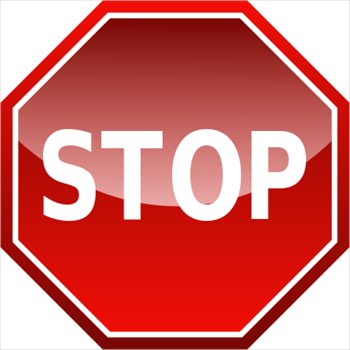 Checklist for Mile High ParticipantsEaster Seals ProgramThe following is a checklist for completing the materials required to participate in the Mile High Camp Program.  Check each item as you complete it, and return this form with your registration forms.Forms are due by June 1, 2017.**NO LATE REGISTRATIONS ACCEPTED.Checklist for Mile High Camp:Medical Information forms, filled out completely, pages 1-10. (Make sure to read-through each consent before signing! Look for the X where we need your signature).Attach a copy of the camper’s insurance card – both front and back sides.Immunization Records (parents: please provide a copy of up-to-date immunizations with your forms, or have your primary physician fax them to the NHFCO office, or fill out the immunizations section on page 2 of the medical forms).Mile High Health Examination – If your camper needs a physical to complete the Mile High Camp process, please take page 9 to your appointment and have the physician fill it out. A physician must sign this form. If your camper has had/will have a comprehensive visit at the Colorado HTC in the months of 07/2016 to 07/2017, please provide that information on page 9. You do not need to do anything further.Registration fee in the amount of $75.00:☐ Online			☐ Check Enclosed			☐ Scholarshipwww.cohemo.org		Made out to NHF Colorado		sjeffrey@hemophilia.org for formSend all materials to one of the following:Fax:		888-246-1758    ATTN: Mile High CampScan/Email	rsvp@cohemo.orgMail:		NHF ColoradoATTN: Mile High Camp1385 S. Colorado Blvd. Suite #610Denver, CO 80222